Publicado en Madrid el 22/04/2022 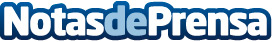 Topcon Positioning presenta en FIMA sus novedades para una gestión agrícola más rentable Los equipos de auto guiado y gestión agrícola de Topcon permiten ahorrar combustible, semillas, fertilizantes y tiempo, así como mejorar la precisión y la trazabilidad con una menor fatigaDatos de contacto:Álvaro de Mingo Diaz659093183Nota de prensa publicada en: https://www.notasdeprensa.es/topcon-positioning-presenta-en-fima-sus Categorias: Telecomunicaciones Aragón Ecología Industria Alimentaria http://www.notasdeprensa.es